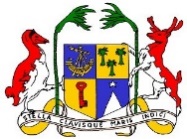 MINISTRY OF FOREIGN AFFAIRS, REGIONAL INTEGRATION AND INTERNATIONAL TRADE THE INDUSTRIAL PROPERTY OFFICE OF MAURITIUSTHE INDUSTRIAL PROPERTY ACT 2019(Regulation 110)FORM GI 1APPLICATION TO REGISTER A GEOGRAPHICAL INDICATIONFor Official UseDate of Receipt:………………………...C. B. No: ......................………………..Application No.:MU/GI/……………….Amount:….……………………………..FORM GI 1APPLICATION TO REGISTER A GEOGRAPHICAL INDICATIONApplicant’s or Agent’s File reference:…………………………………………TITLE OF GEOGRAPHICAL INDICATIONTITLE OF GEOGRAPHICAL INDICATION………………………………………………………………………………………………………………………………………………………………………………………………………………………………………………………………………………………………………………………………………………………………………………………………………………………………………………………………………………………………………………………………………………………………………………………………………………………………………………………………………………………………………………………………………………………………………………………………………………………………………………………………………………………………………………………………………………REPRESENTATION OF GEOGRAPHICAL INDICATIONREPRESENTATION OF GEOGRAPHICAL INDICATIONNote: Please ensure that all the elements in the GI are clear and legible Note: Please ensure that all the elements in the GI are clear and legible IDENTIFICATION OF THE GEOGRAPHICAL INDICATIONIDENTIFICATION OF THE GEOGRAPHICAL INDICATIONNote: If the GI also contains or consists of a device, give a description of the device in words.………………………………………………………………………………………………………………………………………………………………………………………………………………………………………………………………………………………………………………Note: If the GI also contains or consists of a device, give a description of the device in words.………………………………………………………………………………………………………………………………………………………………………………………………………………………………………………………………………………………………………………GEOGRAPHICAL AREAGEOGRAPHICAL AREAThe following is the demarcation of the territory of the country, or region, or locality in that territory, to which the geographical indication applies, and from which the goods for which the geographical indication is used originate………………………………………………………………………………………………………………………………………………………………………………………………………………………………………………………………………………………………………………The following is the demarcation of the territory of the country, or region, or locality in that territory, to which the geographical indication applies, and from which the goods for which the geographical indication is used originate………………………………………………………………………………………………………………………………………………………………………………………………………………………………………………………………………………………………………………PARTICULARS OF APPLICANT(S) PARTICULARS OF APPLICANT(S) Note: The data concerning each applicant must appear in this box or, if the space is insufficient, in the continuation sheet*Name:…………………………………………………………………………………………….......………………………………………………………………………………………………………..………………………………………………………………………………………………………..Address:………………………………………………………………………………………............………………………………………………………………………………………………………..………………………………………………………………………………………………………..………………………………………………………………………………………………………..Nationality: ……………………………………………………………………………………Country of Residence or Principal Place of Business: …………………………………………Tel. No: .………………………   Fax No:…………………………..Email:  ………………………………………………………………Note: The data concerning each applicant must appear in this box or, if the space is insufficient, in the continuation sheet*Name:…………………………………………………………………………………………….......………………………………………………………………………………………………………..………………………………………………………………………………………………………..Address:………………………………………………………………………………………............………………………………………………………………………………………………………..………………………………………………………………………………………………………..………………………………………………………………………………………………………..Nationality: ……………………………………………………………………………………Country of Residence or Principal Place of Business: …………………………………………Tel. No: .………………………   Fax No:…………………………..Email:  ………………………………………………………………AGENT (if any)AGENT (if any)Name:………………………………………………………………………………………………………………………………………………………………………………………………………Address:………………………………………………………………………………………………………………………………………………………………………………………………………Tel. No.:………………………Fax No………………………Email:…………………………………………………………Name:………………………………………………………………………………………………………………………………………………………………………………………………………Address:………………………………………………………………………………………………………………………………………………………………………………………………………Tel. No.:………………………Fax No………………………Email:…………………………………………………………ADDRESS FOR SERVICE (if applicable)ADDRESS FOR SERVICE (if applicable)Note: Full name and address in Mauritius to which correspondence is to be sentName:…………………………………………………………………………………………….......………………………………………………………………………………………………………..Address:………………………………………………………………………………………............………………………………………………………………………………………………………..………………………………………………………………………………………………………..………………………………………………………………………………………………………..Tel. No.: ……………………Fax No.: ……………………Email: ………………………………...Note: Full name and address in Mauritius to which correspondence is to be sentName:…………………………………………………………………………………………….......………………………………………………………………………………………………………..Address:………………………………………………………………………………………............………………………………………………………………………………………………………..………………………………………………………………………………………………………..………………………………………………………………………………………………………..Tel. No.: ……………………Fax No.: ……………………Email: ………………………………...SPECIFICATION OF GOODS SPECIFICATION OF GOODS Note: Please use a separate sheet if necessary.………………………………………………………………………………………………………..………………………………………………………………………………………………………..………………………………………………………………………………………………………..………………………………………………………………………………………………………..………………………………………………………………………………………………………..Note: Please use a separate sheet if necessary.………………………………………………………………………………………………………..………………………………………………………………………………………………………..………………………………………………………………………………………………………..………………………………………………………………………………………………………..………………………………………………………………………………………………………..CATEGORY OF GOODS (as set out in the Sixth Schedule)CATEGORY OF GOODS (as set out in the Sixth Schedule)     Wine and spirit                   Natural Products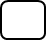 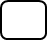            Manufactured goods                  …Miscellaneous (Please specify)     Wine and spirit                   Natural Products           Manufactured goods                  …Miscellaneous (Please specify)DESCRIPTION OF GOODS (whichever is applicable)DESCRIPTION OF GOODS (whichever is applicable)Colour:………………………………………………………………………………………………..Shape:………………………………………………………………………………………………..Texture:………………………………………………………………………………………………Size:…………………………………………………………………………………………………..Weight:……………………………………………………………………………………………….Taste:…………………………………………………………………………………………………Colour:………………………………………………………………………………………………..Shape:………………………………………………………………………………………………..Texture:………………………………………………………………………………………………Size:…………………………………………………………………………………………………..Weight:……………………………………………………………………………………………….Taste:…………………………………………………………………………………………………QUALITY, REPUTATION OR OTHER CHARACTERISTICS OF THE GOODSQUALITY, REPUTATION OR OTHER CHARACTERISTICS OF THE GOODSThe quality, reputation or other characteristics of the goods for which the geographical indication is used, and any conditions under which the indication may be used, are the following: ………………………………………………………………………………………………………..………………………………………………………………………………………………………..	Additional information accompanies this Form The quality, reputation or other characteristics of the goods for which the geographical indication is used, and any conditions under which the indication may be used, are the following: ………………………………………………………………………………………………………..………………………………………………………………………………………………………..	Additional information accompanies this Form LINK BETWEEN THE GEOGRAPHICAL AREA AND A SPECIFIC QUALITY (the reputation or other characteristics of the product e.g. Soil condition, climate characteristics, human factor, product reputation)LINK BETWEEN THE GEOGRAPHICAL AREA AND A SPECIFIC QUALITY (the reputation or other characteristics of the product e.g. Soil condition, climate characteristics, human factor, product reputation)………………………………………………………………………………………………………..………………………………………………………………………………………………………..	Additional information accompanies this Form 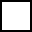 ………………………………………………………………………………………………………..………………………………………………………………………………………………………..	Additional information accompanies this Form STEPS IN PRODUCTION (e.g: soil preparation, selection and treatment of seed, seed planting and field management, methods of fertilizing, harvesting, storing, etc.)STEPS IN PRODUCTION (e.g: soil preparation, selection and treatment of seed, seed planting and field management, methods of fertilizing, harvesting, storing, etc.)………………………………………………………………………………………………………..………………………………………………………………………………………………………..	Additional information accompanies this Form 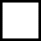 ………………………………………………………………………………………………………..………………………………………………………………………………………………………..	Additional information accompanies this Form CODE OF PRACTICECODE OF PRACTICEThe Code of Practice (COP) accompanies this form:        Yes           No         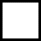 or will be furnished by ……………………………………………. . (date)The Code of Practice (COP) accompanies this form:        Yes           No         or will be furnished by ……………………………………………. . (date)PROOF OF ORIGINPROOF OF ORIGINProof that the name of the goods is protected in the country of origin accompanies this form:     Yes           No         or will be furnished by ……………………………………………. . (date)Proof that the name of the goods is protected in the country of origin accompanies this form:     Yes           No         or will be furnished by ……………………………………………. . (date)INTERNAL CONTROL PLANINTERNAL CONTROL PLANThe Internal Control Plan relating to the Geographical Indication accompanies this form:     Yes           No         or will be furnished by ……………………………………………. . (date)The Internal Control Plan relating to the Geographical Indication accompanies this form:     Yes           No         or will be furnished by ……………………………………………. . (date)CONTINUATION SHEETCONTINUATION SHEETAdditional information is contained in continuation sheet:		Yes		No	Additional information is contained in continuation sheet:		Yes		No	DECLARATIONDECLARATIONBy Applicant I, the undersigned, do hereby declare that the information furnished above is true to the best of my knowledge.By AgentI, the undersigned, do hereby declare that the information furnished above on behalf of the applicant is true to the best of my knowledge.Date: ……………………………...                       Signature ………………………………………										**(Applicant/ Agent)*Use this sheet for any additional information to be furnished**Delete whichever is not applicableBy Applicant I, the undersigned, do hereby declare that the information furnished above is true to the best of my knowledge.By AgentI, the undersigned, do hereby declare that the information furnished above on behalf of the applicant is true to the best of my knowledge.Date: ……………………………...                       Signature ………………………………………										**(Applicant/ Agent)*Use this sheet for any additional information to be furnished**Delete whichever is not applicableAnnexCONTINUATION SHEET						AnnexCONTINUATION SHEET						